Completing An NHD Entry - PerformanceThe idea of living history, or using performance to preserve and explain the past, is as old as history itself. While such performances must have dramatic appeal, this must not be at the expense of historical information. Do good research FIRST – don’t jump right in and start writing a script.  When you do write a script, make sure it contains references to the historical evidence you found in your research. Using actual dialogue, quotations or taking excerpts from speeches or oral histories are good ways of putting historical detail into your performance.  Become the historical figure and write your script around an important time or place which will explain your research. Remember that your performance must reflect your thesis statement, supporting ideas and conclusion and must be RELEVANT TO THE THEME!Performances are dramas depicting an event, person, or place.  These dramas are written, directed and acted by the group members (no more than three) or individual performer.  They may be up to ten minutes long, with five minutes allowed to set up and five minutes to tear down.  Scenery and props may be used, with lighting or sound effects, but students in the group must run all equipment. Good costumes are appropriate to the topic and historically accurate. You are in the only “live” category of History Day but for the school-level, your Performance will be recorded on video. Be sure you have communicated your thesis and its relation to the theme overtly.  At every step of the way, ask other people’s advice.  This is especially true when you have finished the script and are in rehearsal.  Practice! Practice! Practice!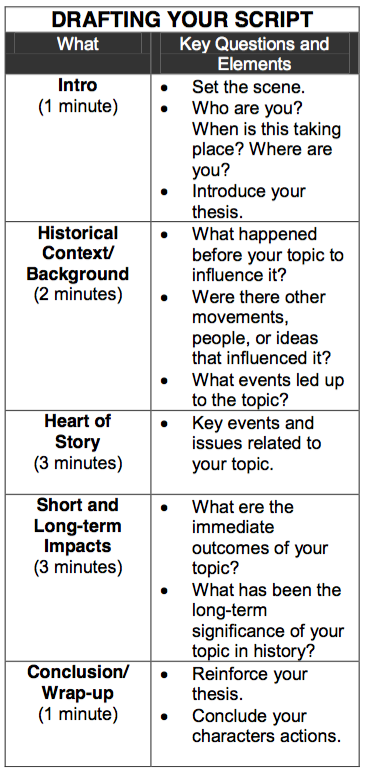 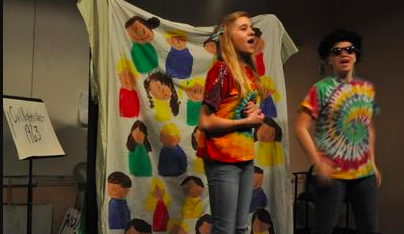 PERFORMANCE PLANNING CHARTThe performance category can be one of the most exciting ways to participate in History Day, since it is the only category in which students present their research live. Entries in this category must have dramatic appeal, but not at the expense of historical information. Creativity is the key here, and students must make effective use of their 10-minute time allowance.PERFORMANCE SCRIPTProject TitleParticipate Name(s)TASK TO COMPLETE FOR AN PERFORMANCETASK TO COMPLETE FOR AN PERFORMANCETASK TO COMPLETE FOR AN PERFORMANCETASK TO COMPLETE FOR AN PERFORMANCETASK TO COMPLETE FOR AN PERFORMANCEScript FoundationScript FoundationScript FoundationScript FoundationScript Foundation(Scenario) StorylineProvide a summary of the scenario and storyline the performance will follow.Provide a summary of the scenario and storyline the performance will follow.Provide a summary of the scenario and storyline the performance will follow.SettingDescribe the setting on the overall performance and individual scenes.Describe the setting on the overall performance and individual scenes.Describe the setting on the overall performance and individual scenes.ScenesIdentify the various scenes (Introduction & Thesis, Historical Context, Topic & Actions, Change, and Conclusion)Identify the various scenes (Introduction & Thesis, Historical Context, Topic & Actions, Change, and Conclusion)Identify the various scenes (Introduction & Thesis, Historical Context, Topic & Actions, Change, and Conclusion)CharactersList the main character and composite charactersList the main character and composite charactersList the main character and composite charactersBackground & PropsBackground & PropsBackground & PropsBackground & PropsBackground & PropsBackdropSecure use of a performance curtain frame to create backdropSecure use of a performance curtain frame to create backdropSecure use of a performance curtain frame to create backdropPropsList a list of props needed to stage the performance such chairs, table, podium.List a list of props needed to stage the performance such chairs, table, podium.List a list of props needed to stage the performance such chairs, table, podium.Audio VisualDetermine if sound or visual equipment will be required.Determine if sound or visual equipment will be required.Determine if sound or visual equipment will be required.Argument and Factual EvidenceArgument and Factual EvidenceArgument and Factual EvidenceArgument and Factual EvidenceArgument and Factual EvidenceArgumentIn the purpose of the scene, identify the argument being presented.In the purpose of the scene, identify the argument being presented.In the purpose of the scene, identify the argument being presented.Factual EvidenceIn the identify columns, identify the main points and factual evidence being addressed in the dialog.In the identify columns, identify the main points and factual evidence being addressed in the dialog.In the identify columns, identify the main points and factual evidence being addressed in the dialog.Written ScriptWritten ScriptWritten ScriptWritten ScriptWritten ScriptDialogUse the identified argument and facts, create the dialog the different characters will use in each scene. Script can not exceed 10 minutesUse the identified argument and facts, create the dialog the different characters will use in each scene. Script can not exceed 10 minutesUse the identified argument and facts, create the dialog the different characters will use in each scene. Script can not exceed 10 minutesMovementProvide informative on movement on the stage such as entrance and exit.Provide informative on movement on the stage such as entrance and exit.Provide informative on movement on the stage such as entrance and exit.Script ApprovalConference with the teacher to receive approval of finalized script.Conference with the teacher to receive approval of finalized script.Conference with the teacher to receive approval of finalized script.BlockingBlockingBlockingBlockingBlockingBlockingBlockingBlockingWork with teacher to plan standing position and movement on the stage.MemorizationMemorizationMemorizationAfter movement has been planned, memorize the approved script.DocumentationDocumentationDocumentationDocumentationDocumentationResearch DescriptionResearch DescriptionResearch DescriptionType the 500 word Research Description and share file with teacherAnnotated BibliographyAnnotated BibliographyAnnotated BibliographyCreate a file of the Annotated Bibliography. It needs to be alphabetized and separated into primary and secondary sources. Share with teacher.Project SubmissionProject SubmissionProject SubmissionProject SubmissionProject SubmissionSchedule RecordingSchedule RecordingSee teacher to arrange and recording date and time. See teacher to arrange and recording date and time. PerformancePerformanceRecord performance at the appointed time.Record performance at the appointed time.PERFORMANCE OVERALL SCENARIOPERFORMANCE OVERALL SCENARIOPERFORMANCE OVERALL SCENARIOSummarize the StoryKey ElementsKey ElementsSettingTimeframeCharactersCHARACTER DEVELOPMENTCHARACTER DEVELOPMENTNameProvide a description/background for the character and purpose.COSTUMES & PROPSCOSTUMES & PROPSCOSTUMES & PROPSDescribe the Stage(s) of the PerformanceColor Use SchemeColor Use SchemeBackgroundCostumePropsAudio VisualSCENE 1 - SCENARIOSCENE 1 - SCENARIOSCENE 1 - SCENARIOPurpose of the SceneKey ElementsKey ElementsSettingTimeframeCharactersSummary the Scene (5Ws)Summary the Scene (5Ws)Summary the Scene (5Ws)DIALOG - SCENE 1DIALOG - SCENE 1DIALOG - SCENE 1CharacterDialogArgument/Factual Evidence SCENE 2 - SCENARIOSCENE 2 - SCENARIOSCENE 2 - SCENARIOPurpose of the SceneKey ElementsKey ElementsSettingTimeframeCharactersSummary the Scene (5Ws)Summary the Scene (5Ws)Summary the Scene (5Ws)DIALOG - SCENE 2DIALOG - SCENE 2DIALOG - SCENE 2CharacterDialogArgument/Factual Evidence SCENE 3 - SCENARIOSCENE 3 - SCENARIOSCENE 3 - SCENARIOPurpose of the SceneKey ElementsKey ElementsSettingTimeframeCharactersSummary the Scene (5Ws)Summary the Scene (5Ws)Summary the Scene (5Ws)DIALOG - SCENE 3DIALOG - SCENE 3DIALOG - SCENE 3CharacterDialogArgument/Factual Evidence SCENE 4 - SCENARIOSCENE 4 - SCENARIOSCENE 4 - SCENARIOPurpose of the SceneKey ElementsKey ElementsSettingTimeframeCharactersSummary the Scene (5Ws)Summary the Scene (5Ws)Summary the Scene (5Ws)DIALOG - SCENE 4DIALOG - SCENE 4DIALOG - SCENE 4CharacterDialogArgument/Factual Evidence SCENE 5 - SCENARIOSCENE 5 - SCENARIOSCENE 5 - SCENARIOPurpose of the SceneKey ElementsKey ElementsSettingTimeframeCharactersSummary the Scene (5Ws)Summary the Scene (5Ws)Summary the Scene (5Ws)DIALOG - SCENE 5DIALOG - SCENE 5DIALOG - SCENE 5CharacterDialogArgument/Factual Evidence 